T.C.BOLU VALİLİĞİİl Milli Eğitim Müdürlüğü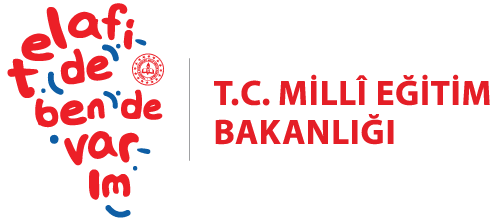 2021